Сумська міська радаВиконавчий комітетРІШЕННЯРедакція 1Розглянувши заяву суб’єкта господарювання та надані документи, з метою сприяння розвитку аматорських занять фізичною культурою, впорядкування місць їх розміщення в весняно - літній період 2021 року на території Сумської міської  територіальної громади, відповідно до постанови Кабінету Міністрів України від 15.06.2006 № 833 «Про затвердження Порядку провадження торговельної діяльності та правил торговельного обслуговування на ринку споживчих товарів», рішення Сумської міської ради від 26.12.2014 № 3853 – МР «Про затвердження Правил благоустрою міста Суми», рішень Виконавчого комітету Сумської міської ради від 07.09.2010 № 537 «Про затвердження Положення про порядок провадження торговельної діяльності та надання послуг на території м. Суми» (зі змінами), від 17.03.2020 № 133 «Про затвердження Положення про організацію сезонної, святкової виїзної торгівлі, надання послуг у сфері розваг та проведення ярмарків на території Сумської міської об’єднаної територіальної громади» (зі змінами), ураховуючи рекомендації Комісії з організації сезонної, святкової виїзної торгівлі, надання послуг у сфері розваг та проведення ярмарків на території Сумської міської об’єднаної територіальної громади (протокол засідання від 03.12.2020 № 6), керуючись підпунктом 8 пункту «а» статті 30, частиною першою статті 52 Закону України «Про місцеве самоврядування в Україні», виконавчий комітет Сумської міської радиВИРІШИВ:   Погодити розміщення майданчиків для аматорських занять фізичною культурою в зоні масового відпочинку населення (спортивні майданчики, майданчик для гри в футбол, волейбол, дитячі майданчики) ФОП Вороніна Василя Вікторовича загальною площею 940,0 кв.м. за адресою: місто Суми, біля садового кооперативу «Динамівець», відповідно до поданої заяви та графічних матеріалів, у весняно - літній період 2021 року, з 01 березня 2021 року по 31 серпня 2021 року.2. Відділу торгівлі, побуту та захисту прав споживачів Сумської міської ради (Дубицький О.Ю.):2.1. Повідомити ФОП Вороніна Василя Вікторовича про прийняте рішення. 2.2. Забезпечити здійснення контролю у межах компетенції за дотриманням суб’єктом господарювання під час розміщення майданчиків для аматорських занять фізичною культурою (спортивні майданчики майданчик для гри в футбол, волейбол, дитячі майданчики) за адресою: місто Суми, біля садового кооперативу «Динамівець» вимог даного рішення, нормативних актів у сфері торгівлі, захисту прав споживачів.ФОП Вороніну Василю Вікторовичу розмістити майданчики для аматорських занять фізичною культурою (спортивні майданчики, майданчик для гри в футбол, волейбол, дитячі майданчики) в зоні масового відпочинку населення за умов: дотримання вимог чинних нормативних актів, карантинних заходів; укладання договорів про надання послуг з поводження з побутовими відходами, про закріплення визначеної території по утриманню в належному санітарно-технічному стані,  про пайову участь в утриманні об’єктів благоустрою на території Сумської міської територіальної громади; звернення до Виконавчого комітету Сумської міської ради про встановлення зручного для населення режиму роботи.Управлінню «Інспекція з благоустрою міста Суми» Сумської міської ради (Голопьоров Р.В.) забезпечити контроль за дотриманням нормативних актів у сфері благоустрою.Директору КП «Паркінг» Сумської міської ради                         (Славгородський О.В.) укласти з ФОП Вороніним Василем Вікторовичем договір про пайову участь в утриманні об’єктів благоустрою на території Сумської міської територіальної громади.6. Контроль за виконанням цього рішення покласти на заступника міського голови з питань діяльності виконавчих органів ради Ларіна О.С.Редакція 2Розглянувши заяву суб’єкта господарювання та надані документи, з метою впорядкування місць для аматорських занять фізичною культурою в весняно – літній період 2021 року на території Сумської міської територіальної громади, відповідно до постанови Кабінету Міністрів України від 15.06.2006 № 833 «Про затвердження Порядку провадження торговельної діяльності та правил торговельного обслуговування на ринку споживчих товарів», рішення Сумської міської ради від 26.12.2014 № 3853 – МР «Про затвердження Правил благоустрою міста Суми», рішень Виконавчого комітету Сумської міської ради від 07.09.2010 № 537 «Про затвердження Положення про порядок провадження торговельної діяльності та надання послуг на території м. Суми» (зі змінами), від 17.03.2020 № 133 «Про затвердження Положення про організацію сезонної, святкової виїзної торгівлі, надання послуг у сфері розваг та проведення ярмарків на території Сумської міської об’єднаної територіальної громади» (зі змінами), ураховуючи рекомендації Комісії з організації сезонної, святкової виїзної торгівлі, надання                                      послуг у сфері розваг та проведення ярмарків на території Сумської міської об’єднаної територіальної громади (протокол засідання від 03.12.2020 № 6), керуючись підпунктом 8 пункту «а» статті 30, частиною першою статті 52 Закону України «Про місцеве самоврядування в Україні», виконавчий комітет Сумської міської радиВИРІШИВ:  Відмовити ФОП Вороніну Василю Вікторовичу в розміщенні майданчику для аматорських занять фізичною культурою в зоні масового відпочинку населення (спортивні майданчики, майданчик для гри в футбол, волейбол, дитячі майданчики) загальною площею 940,0 кв.м. за адресою: місто Суми, біля садового кооперативу «Динамівець» відповідно до поданої заяви та графічних матеріалів, у зв’язку з _________________________________________2. Відділу торгівлі, побуту та захисту прав споживачів Сумської міської ради (Дубицький О.Ю.) повідомити ФОП Вороніна Василя Вікторовича про прийняте рішення.Міський голова									О.М. ЛисенкоДубицький 700-656Розіслати: Ларіну О.С., Дубицькому О.Ю., Голопьорову Р.В., Хріну О.І., КП «Паркінг»                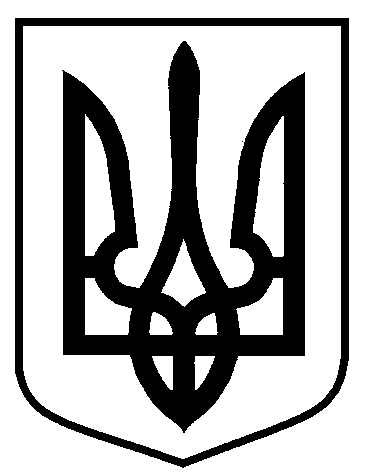 від                             №Про розміщення/відмову в розміщенні  майданчиків для аматорських занять фізичною культурою в зоні масового відпочинку населення (спортивні майданчики, майданчик для гри в футбол, волейбол, дитячі майданчики)                          ФОП Вороніна Василя Вікторовича за адресою: місто Суми, біля садового кооперативу «Динамівець»